The Story of Redemption: Exodus 20:16Thinking back on this week’s sermon, was there anything you heard for the first time or that caught your attention, challenged, or confused you? Without using a reference, write a definition for “truth.”  Then give yourself a 1-10 rating on how truthful you have been in the last 30 days. At the end of John 8:44 what title does Jesus give Satan, and what implications do you think that has on this commandment?The Fifth Amendment to the United States Constitution provides protections against an individual being required to give self-incriminating evidence in court.  Why, or why not, is this part of the Constitution biblical?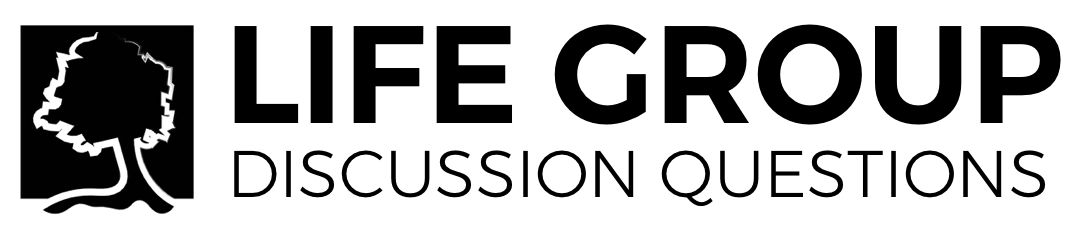 How should we as Christians respond to someone who claims that “my truth” is valid and should be honored?Reading the account of Rahab in Joshua 2:1-7, then James 2:25 and Hebrews 11:31, do you think that God ever approves of a lie?God’s love for justice is clear in this commandment.  How does a society degrade if it loses its love for justice?Write out a few gut-check questions one could ask themselves if they are unsure if what they are about to say fits into the category of this sin (Example: Even if true, am I saying this to the most appropriate audience?).